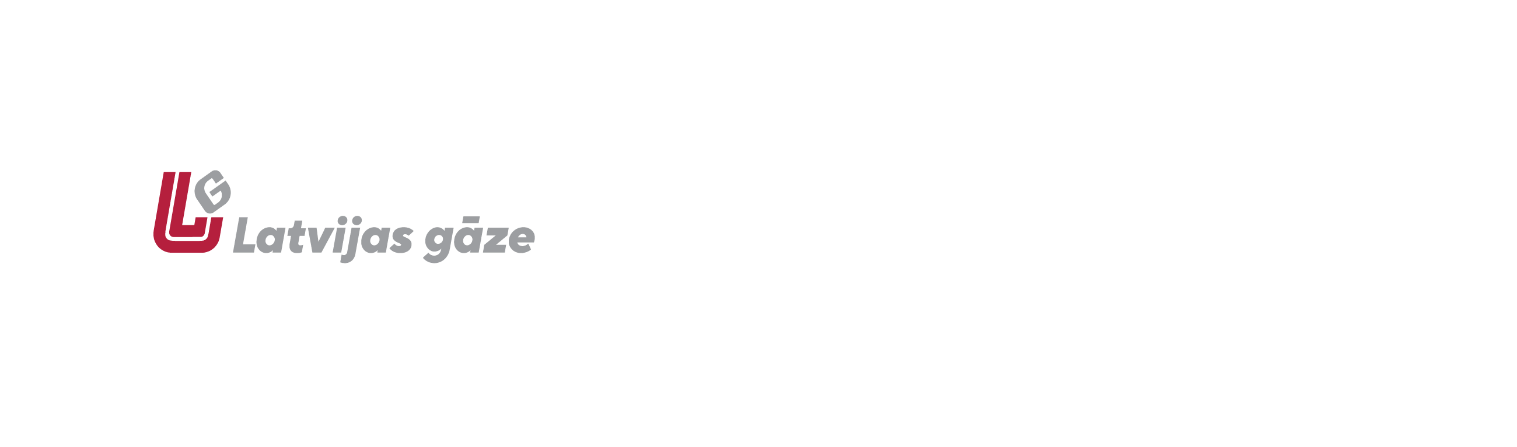 Akciju sabiedrības “Latvijas Gāze”2022. gada 8. augusta ārkārtas akcionāru sapulcesLĒMUMIPar akciju sabiedrības “Latvijas Gāze” reorganizācijas vai pamatkapitāla samazināšanas uzsākšanu2. Uzsākt:Sabiedrības reorganizāciju nodalīšanas ceļā atbilstoši Komerclikuma 336.panta ceturtajai daļai, kā rezultātā Sabiedrība nodotu daļu no tās piederošās mantas – proti, 39.900.000 akciju sabiedrības “GASO”, reģistrācijas numurs 40203108921, akcijas, kas veido 100% no tās pamatkapitāla – jaundibināmai sabiedrībai. Reorganizācijas rezultāta visi Sabiedrības akcionāri kļūtu par jaundibināmas sabiedrības akcionāriem proporcionāli to līdzdalībai Sabiedrībā. Balsošanas rezultāti: lēmums ir pieņemts ar nepieciešamo balsu vairākumuRīgā, 2022. gada 8. augustāAkciju sabiedrības “Latvijas Gāze”Valdes priekšsēdētājs							A. Kalvītis